Anmeldung ÖBSV/ÖTV-Fortbildung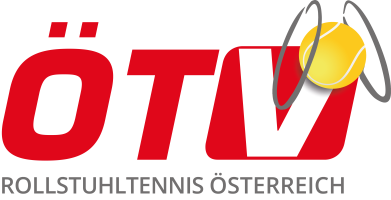 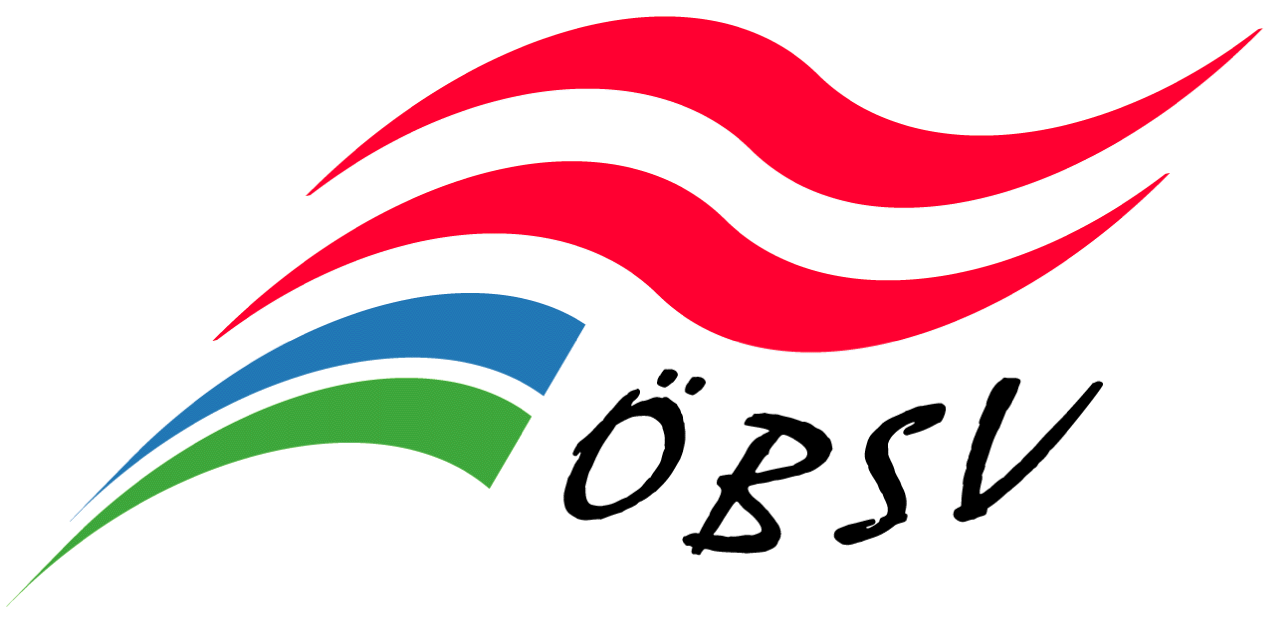 Rollstuhltennis, 27.04.2018NAME:	     Geb.-Dat.:	     	Tel.-Nr.:	     Anschrift:	     Postleitzahl:	     	Wohnort:	     E-Mail:	     	Rollstuhlfahrerin:	ja 	nein Bitte unbedingt E-Mail-Adresse angeben, da die weitere Kommunikation ausnahmslos elektronisch erfolgt!ÖBSV/ÖTV-Vereinsmitglied: 	ja 	nein Mitgliedsverein:	     Landesverband:     	ÖTV-Lizenznummer (falls vorhanden):     	ÖTV Trainerlizenz vorhanden:  ja 	     	nein ÖBSV-Basismodul absolviert: 	ja 	nein Datum:	     	Ort:	     Mit meiner Unterschrift erkenne ich die Teilnahmebedingungen an!Durch Abgabe gegenständlicher Anmeldung und Einzahlung der Kursgebühr wird jede Person, sofern sie nicht schon ÖBSV-Mitglied ist, zum lizenzierten Mitglied (ohne jegliche Beitragszahlung), womit sie über den ÖBSV auch haftpflichtversichert ist.Ich möchte dennoch ausdrücklich kein lizenziertes Mitglied werden:	Datum:	     	Unterschrift:	Für Personen unter 18 Jahren zeichnen bitte die Erziehungsberechtigten!Anmeldeschluss: 23. April 2018Anmeldung bitte an:	Katharina Heigl, BA				katharina.heigl@oetv.at				+43660 2200881